Materská škola, Jána Šimka7,  MartinFormulár k záujmu a údajom na splnenie kritérií na prednostné umiestnenie dieťaťa do materskej školy od 1. 7.2020Zákonný zástupca dieťaťa ……………………………………E mail ………..................................záväzne prihlasuje dieťa ……………………………………………………….................................    Záväzný záujem na letné prázdniny:Vzhľadom na kapacitné možnosti budú do materských škôl prednostne umiestnené deti podľa nasledujúcich kritérií:deti zdravotníckych pracovníkov, príslušníkov Policajného zboru, príslušníkov Hasičského a záchranného zboru, príslušníkov Ozbrojených síl SR, pedagogických a odborných zamestnancov podľa zákona č. 138/2019 Z.z.,deti rodičov,  ktorí vykonávajú prácu na pracovisku (nie Home Office),deti, ktoré majú od 1.9.2020 začať plniť povinnú školskú dochádzku, súrodenci predškolákov (detí, ktoré majú od 1.9.2020 začať plniť povinnú školskú dochádzku), ktorých zákonní zástupcovia vykonávajú prácu na pracovisku.Vyznačte zakrúžkovaním ANO / NIE, naskenované zašlite na e-mailovú adresu školy mkesegova@gaya.sk, alebo vhoďte do schránky školy najneskôr do piatku 5.6.2020 do 12,00 hod. Vyznačte v tabuľke kritérium, ktoré sa na Vás a/alebo Vaše dieťa vzťahuje (v prípade samoživiteľa, či rodiča, ktorý žije s dieťaťom sám za jedného rodiča)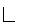 Možnosť zákonného zástupcu o doplnenie informácie ku splneniu kritérií:..............................................................................................................................................................................................................Prehlasujem, že údaje, ktoré poskytujem sú pravdivé. Beriem na vedomie že prevádzka MŠ je 9 hodín, od 6.30 do 15.30 hod. Dátum: 						Podpis zákonného zástupcu:Materská škola, Jána Šimka 7, 036 01  MartinPokyny pre zákonných zástupcovZákonný zástupca :Deti prichádzajú a odchádzajú len s osobami, ktoré s dieťaťom žijú v spoločnej domácnosti. V prípade, ak bude touto osobou súrodenec, musí byť starší ako 10 rokov.Zodpovedá za dodržiavanie hygienicko – epidemiologických opatrení pri privádzaní dieťaťa do materskej školy, počas pobytu v šatňovom/vstupnom priestore materskej školy a pri odvádzaní dieťaťa z materskej školy (nosenie rúšok, dodržiavanie odstupov, dezinfekcia rúk).Dodržiava pokyny riaditeľa materskej školy, ktoré upravujú podmienky konkrétnej materskej školy na obdobie do konca školského roku 2019/2020.Odovzdáva dieťa výhradne zamestnancovi, ktorý dieťa prevezme až po zmeraní teploty a na základe záveru ranného zdravotného filtra . Dieťa ktoré sa lieči na alergickú nádchu, alergický kašel predloží pri nástupe do MŠ poslednú lekársku správu od alergológa.Predkladá pri prvom nástupe dieťaťa do materskej školy, alebo po každom prerušení dochádzky v trvaní viac ako tri dni písomné vyhlásenie o tom, že dieťa neprejavuje príznaky prenosného ochorenia a nemá nariadené karanténne opatrenie .Nedonáša do materskej školy žiadne hračky z domu.V prípade, že u dieťaťa je podozrenie alebo potvrdené ochorenie na COVID_19, bezodkladne o tejto situácii informuje príslušného vyučujúceho a riaditeľa školy.Povinnosťou zákonného zástupcu je aj bezodkladne nahlásenie karantény, ak bola dieťaťu nariadená lekárom všeobecnej zdravotnej starostlivosti pre deti a dorast alebo miestne príslušným regionálnym hygienikom. Za týchto podmienok je dieťa zo školy vylúčené.Zákonný zástupca pri odovzdaní dieťaťa do materskej školy podpisuje Prehlásenie zákonného zástupcu o zdravotnom stave dieťaťa.Sprevádzajúca osoba dieťaťa zabezpečí umiestnenie rezervného rúška svojho dieťaťa do jeho skrinky.Dieťa si umyje ruky bežným spôsobom pod dohľadom sprevádzajúcej osoby , ktorý je v súlade s aktuálnymi hygienicko – epidemiologickými nariadeniami.Sprevádzajúca osoba s dieťaťom rešpektuje pokyn, že v šatni môže byť len jedno dieťa s jedným dospelým, v prípade súrodencov dve deti s jedným dospelým.Deti budú zaradené do skupín s 15 deťmi.Materská škola oznámi zákonnému zástupcovi možnosť nástupu dieťaťa do materskej školy od 1.7.2020 najneskôr do 9.7.2020 do 12.00 hod. Poučenie: K rizikovým skupinám, ktoré by mali zvážiť vstup do priestorov materskej školy patria: tehotné ženy, osoby staršie ako 60 rokov, osoby s pridruženými chronickými chorobami a s oslabenou imunitou (s cukrovkou, kardiovaskulárnym ochorením, chronickou respiračnou chorobou alebo s imunodeficientným syndrómom).Vyhlasujem, že som bol oboznámený s pokynmi:Dátum: 						Podpis zákonného zástupcu:01.- 03. júla 2020ANONIE06.- 10. júla 2020ANONIE13.- 17. júla 2020ANONIE10.- 14. augusta 2020ANONIE17.- 21. augusta 2020ANONIE24.- 31. augusta 2020ANONIEZákonní zástupcovia spĺňajúci kritérium č. 1ÁNONIEZákonní zástupcovia spĺňajúci kritérium č. 2ÁNONIEDeti spĺňajúce kritérium č. 3ÁNONIEDeti spĺňajúce kritérium č. 4ÁNONIE